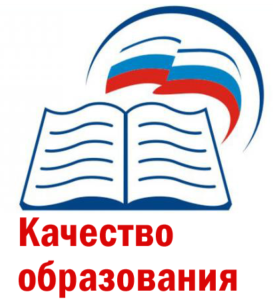 Изучение мнения получателей образовательных услуг проводится в соответствии с частью 2 статьи 95 «Независимая оценка качества образования» ФЗ № 273 от 31.12.2012 «Об образовании в Российской Федерации».Уважаемые родители и учащиеся!
В целях улучшения качества образовательной работы МБОУ КСОШ № 19 просим Вас проийти по ссылке и ответить на вопросы анкеты. Нам крайне важно ваше мнение. Благодарим за искренность ваших ответов!https://docs.google.com/forms/d/1Z9oVqvMgryELptGnQ91Q5Rbj0qttMp2hdd16NW8WXFg/editа такжеhttp:// bus.gov.ru/independentRating/lust